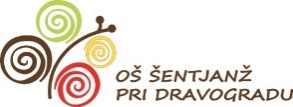 OŠ Šentjanž pri DravograduŠentjanž 882373 Šentjanž pri DravograduOPRAVIČILO za izostanek od poukaPodpisani _________________________________________  prosim, da mojemu otroku,                                                                    (ime in priimek) _________________________________ učencu/učenki ____ razreda, opravičite izostanek                                  (ime in priimek) od pouka dne ___________________.Moj otrok je bil/bo odsoten od pouka zaradi (ustrezno označite):boleznidružinskih obveznosti (smrt sorodnika…)pregleda pri zdravnikupregleda pri zobozdravnikušportnega, glasbenega, baletnega intenzivnega treningatekmovanje (navedite, kje:______________________________________________)sodelovanje na prireditvi (navedite, kje:_____________________________________)napovedane odsotnostidrugo___________________________________________________________Hvala za razumevanje in lep pozdrav.____________________________________________                                                                                                                                                           (ime in priimek staršev ali zakonitih zastopnikov)  ___________________________________________(podpis)____________________________________(kraj in datum)